АДМИНИСТРАЦИЯ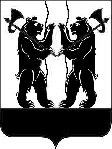 ЯРОСЛАВСКОГО МУНИЦИПАЛЬНОГО РАЙОНАП О С Т А Н О В Л Е Н И Е10.02.2017                                                                                                                               № 312Об утверждении административного регламента предоставления муниципальной услуги по утверждению схемы расположения земельного участка или земельных участков на кадастровом плане территорииРуководствуясь Земельным кодексом Российской Федерации, Федеральным законом от 27 июля 2010 года № 210-ФЗ «Об организации предоставления государственных и муниципальных услуг», в целях повышения результативности и качества, открытости и доступности исполнения муниципальной услуги по утверждению схемы расположения земельного участка или земельных участков на кадастровом плане территории,  Администрация района п о с т а н о в л я е т:1.Утвердить административный регламент предоставления муниципальной услуги по утверждению схемы расположения земельного участка  или земельных участков на кадастровом плане территории согласно приложению.2. Опубликовать постановление в газете «Ярославский агрокурьер».3. Контроль за исполнением постановления возложить первого заместителя Главы Администрации ЯМР.4. Постановление вступает в силу с момента опубликования                                  и  распространяется на правоотношения, возникшие с 01.01.2017.Глава Ярославскогомуниципального района                                                                   ПРИЛОЖЕНИЕк постановлениюАдминистрации ЯМРот 10.02.2017  № 312АДМИНИСТРАТИВНЫЙ РЕГЛАМЕНТПРЕДОСТАВЛЕНИЯ МУНИЦИПАЛЬНОЙ УСЛУГИ ПО УТВЕРЖДЕНИЮ СХЕМЫ РАСПОЛОЖЕНИЯ ЗЕМЕЛЬНОГО УЧАСТКА ИЛИ ЗЕМЕЛЬНЫХ УЧАСТКОВ НА КАДАСТРОВОМ ПЛАНЕ ТЕРРИТОРИИ1. Общие положения1.1. Предмет регулированияАдминистративный регламент предоставления муниципальной услуги по утверждению схемы расположения земельного участка или земельных участков на кадастровом плане территории (далее - Административный регламент) разработан в соответствии с Земельным кодексом Российской Федерации, Федеральным законом от 27 июля 2010 года № 210-ФЗ               «Об организации предоставления государственных и муниципальных услуг», в целях повышения результативности и качества, открытости и доступности оказания муниципальной услуги «Утверждение схемы расположения земельного участка или земельных участков на кадастровом плане территории» (далее – муниципальная услуга), создания комфортных условий для участников отношений, возникающих при предоставлении муниципальной услуги, сокращения сроков и оптимизации административных процедур при осуществлении полномочий по предоставлению муниципальной услуги.1.2. Получатели муниципальной услуги1.2.1. Получателями муниципальной услуги являются физические            или юридические лица либо их уполномоченные представители, обратившиеся в Комитет по управлению муниципальным имуществом Администрации Ярославского муниципального района (далее - Комитет)           с заявлением об утверждении схемы расположения земельного участка         или земельных участков на кадастровом плане территории (далее - заявитель, заявители):1.2.1.1. Граждане или юридические лица в целях образования земельного участка для проведения аукциона по продаже земельного участка                  или аукциона на право заключения договора аренды земельного участка,         за исключением случаев образования земельного участка из земель               или земельных участков, расположенных в границах населенных пунктов;1.2.1.2. Юридические лица в целях образования земельного участка           или земельных участков путем раздела земельного участка, находящегося       в государственной или муниципальной собственности и предоставленного такому юридическому лицу на праве постоянного (бессрочного) пользования; 1.2.1.3. Граждане или юридические лица в целях образования земельного участка или земельных участков путем раздела земельного участка, находящегося в государственной или муниципальной собственности                 и предоставленного такому гражданину или юридическому лицу на праве аренды или безвозмездного пользования; 1.2.1.4. Юридические лица в целях образования земельного участка             или земельных участков для последующего изъятия для государственных     или муниципальных нужд, в пользу которых изымается земельный участок. 1.2.1.5. Граждане в целях образования земельных участков путем перераспределения земельных участков, находящихся в собственности таких граждан и предназначенных для ведения личного подсобного хозяйства, огородничества, садоводства, дачного хозяйства, индивидуального жилищного строительства, и земель и (или) земельных участков.1.2.2. При предоставлении муниципальной услуги от имени заявителей вправе подавать заявление об утверждении схемы расположения земельного участка или земельных участков на кадастровом плане территории            (далее - заявление об утверждении схемы), их законные представители, действующие в силу закона, иных правовых актов и учредительных документов без доверенности, или их представители на основании доверенности.1.3. Порядок информирования о предоставлениимуниципальной услуги1.3.1. Информацию о порядке предоставления муниципальной услуги можно получить  в Комитете;1.3.2 Местонахождение и почтовый адрес комитета: Московский просп.,      д. 11/12, г. Ярославль, 150001.График работы Комитета:понедельник - четверг: с 08 час. 30 мин. до 12 час. 00 мин.,                               с 12 час. 48 мин. до 17 час. 30 мин.;пятница: с 08 час. 30 мин. до 12 час. 00 мин., с 12 час. 48 мин.                       до 16 час. 30 мин.График приема заявителей:понедельник, среда: с 13 час. 00 мин. до 17 час. 00 мин.;четверг: с 09 час. 00 мин. до 12 час. 00 мин.Контактные телефоны Комитета:(4852) 42-96-71 – председатель комитета;(4852) 72-61-16, 42-93-58, 31-39-61, 45-11-15, 45-09-62 – специалисты;(4852) 42-96-71 – телефон/факс.Адрес страницы Комитета на официальном сайте Администрации Ярославского муниципального района: http://yamo.adm.yar.ru/zemelnoe/.В предоставлении муниципальной услуги также принимают участие следующие органы и организации:- Администрации поселений Ярославского муниципального района;- Администрации органов местного самоуправления Ярославской области;- орган, осуществляющий государственный кадастровый учет, государственную регистрацию прав, ведение Единого государственного реестра недвижимости и предоставление сведений, содержащихся в Едином государственном реестре недвижимости, уполномоченным Правительством Российской Федерации федеральным органом исполнительной власти и его территориальными органами (далее – орган регистрации прав) (телефон        для справок: 8-800-100-34-34, официальный сайт: www.rosreestr.ru);- налоговые органы (телефон для справок: (4852) 48-81-35, официальный сайт: www.r76.nalog.ru);- органы нотариата;- органы и организации, осуществляющие выдачу технических условий       и согласований при выборе земельного участка для строительства.Информацию о месте нахождения, справочных телефонах и графике работы организаций, участвующих в предоставлении муниципальной услуги, можно получить, используя официальные сайты указанных организаций           и средства массовой информации.1.3.3. Информирование о правилах предоставления муниципальной услуги проводится в форме консультирования (индивидуального информирования)    и публичного информирования. Информирование осуществляется на русском языке.Информирование о правилах предоставления муниципальной услуги заявитель может получить:- лично;- по телефону;- посредством почтовой связи;- посредством информационных стендов и публикаций в средствах массовой информации.1.3.4. Информирование о правилах предоставления муниципальной услуги осуществляется специалистами, ответственными за предоставление муниципальной услуги,  по следующим вопросам:- о месте нахождения комитета, режиме работы, справочных телефонах, адресе страницы комитета на официальном сайте Администрации Ярославского муниципального района;- о нормативных правовых актах, регламентирующих оказание муниципальной услуги;- о перечне документов, представление которых необходимо для оказания муниципальной услуги;- о ходе предоставления муниципальной услуги и исполнения отдельных административных процедур;- о сроках предоставления муниципальной услуги;- о перечне оснований для отказа в предоставлении муниципальной услуги;- о перечне лиц, ответственных за предоставление муниципальной услуги;- об иной информации, связанной с исполнением муниципальной услуги.Информация о предполагаемом сроке завершения оформления документов  и возможности их получения сообщается заявителю при подаче документов либо по указанному в заявлении телефону (при наличии соответствующих данных в заявлении).В любое время с момента приема документов заявитель имеет право           на получение сведений о прохождении процедуры предоставления муниципальной услуги посредством телефонной связи, а также при личном контакте со специалистами.Консультирование о правилах предоставления муниципальной услуги должно проводиться с использованием официально-делового стиля речи. Специалист, осуществляющий информирование, принимает все необходимые меры для предоставления полного и оперативного ответа на поставленные вопросы.Ответ на телефонный звонок должен начинаться с информации                     о наименовании органа, в который позвонил гражданин, фамилии, имени, отчестве и должности специалиста, принявшего телефонный звонок.При невозможности специалиста, принявшего звонок, самостоятельно ответить на поставленные вопросы телефонный звонок должен быть переадресован (переведен) другому специалисту или же обратившемуся гражданину должен быть сообщен телефонный номер, по которому можно получить необходимую информацию.Ответ на устное обращение предоставляется незамедлительно после обращения.Если для подготовки ответа требуется продолжительное время, специалист, осуществляющий информирование, может предложить заявителю обратиться за необходимой информацией в письменном виде либо предложить повторное консультирование по телефону через определенный промежуток времени,  а также получить разъяснения путем ответного звонка специалиста, осуществляющего информирование.Ответ на письменное обращение направляется по почте в срок,                    не превышающий тридцати календарных дней со дня регистрации письменного обращения в комитете, консультирование по телефону осуществляется в пределах пяти минут, консультирование в устной форме   при личном обращении осуществляется в пределах пятнадцати минут.Консультации и справки в объеме, предусмотренном административным регламентом, предоставляются специалистами комитета в течение всего срока предоставления муниципальной услуги.1.3.5 Публичное письменное информирование осуществляется путем публикации информационных материалов о правилах предоставления муниципальной услуги в средствах массовой информации, в интернете,           в том числе на странице комитета на официальном сайте Администрации Ярославского муниципального района.На информационном стенде в помещении Комитета, а также на странице Комитета на официальном сайте Администрации Ярославского муниципального района размещена информация о:- порядке предоставления муниципальной услуги в текстовом виде и (или) в виде блок-схемы, отображающей алгоритм прохождения административных процедур;- перечне документов, необходимых для предоставления муниципальной услуги, и требованиях, предъявляемых к этим документам;- образцах заявлений о предоставлении муниципальной услуги;- местонахождении и графике работы комитета, контактных телефонах;- месте размещения специалистов и режиме приема ими заявлений.2. Стандарт предоставления муниципальной услуги2.1. Наименование муниципальной услугиНаименование предоставляемой муниципальной услуги – «Утверждение  схемы расположения земельного участка или земельных участков                      на кадастровом плане территории».2.2. Наименование органа,предоставляющего муниципальную услугу2.2.1. Муниципальную услугу предоставляет Комитет.2.2.2. В процессе предоставления муниципальной услуги Комитет взаимодействует с:- органом регистрации прав;- налоговыми органами;- органами местного самоуправления муниципальных образований области.2.2.3. Комитет не вправе требовать от заявителя осуществления действий,   в том числе согласований, необходимых для получения муниципальной услуги и связанных с обращением в иные государственные органы, органы местного самоуправления, организации.2.3. Форма подачи заявления об утверждении схемы расположения земельного участка или земельных участков  на кадастровом плане территории и получения результата предоставления муниципальной услуги.2.3.1. В очной форме при личном присутствии заявителя либо представителя заявителя в Комитете.2.3.2. В заочной форме:- посредством почтовой связи;- через многофункциональный центр при наличии соглашения.2.4. Результат предоставления муниципальной услугиРезультатом предоставления муниципальной услуги является:- постановление  Администрации  Ярославского муниципального района (далее - Постановление об утверждении схемы) об утверждении схемы расположения земельного участка или земельных участков на кадастровом плане территории;- распоряжение Комитета об отказе в утверждении схемы расположения земельного участка или земельных участков на кадастровом плане территории (далее - распоряжение об отказе в утверждении схемы);Результаты предоставления муниципальной услуги предоставляются выбранным заявителем способом, указанным в заявлении об утверждении схемы. 2.5. Сроки предоставления муниципальной услугиСрок для подготовки Постановления об утверждении схемы либо распоряжения об отказе в утверждении схемы и направления (выдачи) заявителю результата предоставления муниципальной услуги составляет          30 дней со дня поступления заявления о предоставлении земельного участка    в Комитет.2.6. Перечень нормативных правовых актов, содержащихправовые основания для предоставления муниципальной услугиПредоставление муниципальной услуги регулируется:- Гражданским кодексом Российской Федерации;- Земельным кодексом Российской Федерации;- Градостроительным кодексом Российской Федерации;- Федеральным законом от 13 июля 2015 года № 218-ФЗ                                      «О государственной регистрации недвижимости»;- Федеральным законом от 24 июля 2007 года № 221-ФЗ                               «О государственном кадастре недвижимости»;- Федеральным законом от 27 июля 2010 года № 210-ФЗ «Об организации предоставления государственных и муниципальных услуг»;- Федеральным законом от 24 ноября 1995 года № 181-ФЗ «О социальной защите инвалидов в Российской Федерации»;- постановлением Правительства Российской Федерации   от 8 сентября 2010 г. № 697 «О единой системе межведомственного электронного взаимодействия»;- приказом Минэкономразвития России от 27.11.2014 № 762                        «Об утверждении требований к подготовке схемы расположения земельного участка или земельных участков на кадастровом плане территории и формату схемы расположения земельного участка или земельных участков                    на кадастровом плане территории при подготовке схемы расположения земельного участка или земельных участков на кадастровом плане территории в форме электронного документа, формы схемы расположения земельного участка или земельных участков на кадастровом плане территории, подготовка которой осуществляется в форме документа на бумажном носителе»;- Законом Ярославской области от 18 декабря 2015 г.  № 100-з                    «Об отдельных вопросах реализации полномочий органов исполнительной власти Ярославской области и органов местного самоуправления муниципальных образований Ярославской области, уполномоченных              на распоряжение земельными участками, находящимися в государственной или муниципальной собственности».2.7. Перечень документов, необходимых для предоставлениямуниципальной услуги2.7.1. В целях получения муниципальной услуги заявители обращаются     в Комитет с заявлением об утверждении схемы по форме согласно приложению 1 к Административному регламенту.2.7.2. В заявлении об утверждении схемы указывается:- фамилия, имя, отчество (при наличии), место жительства заявителя             и реквизиты документа, удостоверяющего личность заявителя,   - для гражданина;- наименование и место нахождения заявителя (для юридического лица),     а также государственный регистрационный номер записи о государственной регистрации юридического лица в Едином государственном реестре юридических лиц, идентификационный номер налогоплательщика; - предполагаемые цели утверждения схемы расположения земельного участка или земельных участков на кадастровом плане территории;- площадь образуемого земельного участка;- адрес (адресная привязка, описание местоположения) образуемого земельного участка;- кадастровый номер исходного земельного участка (кадастровые номера исходных земельных участков);- цель использования образуемого земельного участка;- реквизиты решения об утверждении документа территориального планирования и (или) проекта планировки территории в случае, если земельный участок предоставляется для размещения объектов, предусмотренных этим документом и (или) этим проектом;- почтовый адрес и (или) адрес электронной почты для связи с заявителем;- дата подачи заявления о предоставлении земельного участка.Заявитель вправе предоставить письменное согласие на утверждение иного варианта схемы расположения земельного участка или земельных участков на кадастровом плане территории.2.7.3. К заявлению об утверждении схемы расположения земельного участка или земельных участков на кадастровом плане территории прилагаются:2.7.3.1. Документ, удостоверяющий личность заявителя, являющегося физическим лицом, либо личность представителя физического                       или юридического лица.2.7.3.2. Документ, подтверждающий полномочия представителя заявителя, в случае, если с заявлением о предоставлении земельного участка обращается представитель заявителя (заявителей).2.7.3.3.Заверенный перевод на русский язык документов                               о государственной регистрации юридического лица в соответствии                    с законодательством иностранного государства в случае, если заявителем является иностранное юридическое лицо.2.7.3.4. Выписка из Единого государственного реестра юридических лиц (для юридических лиц), выписка из Единого государственного реестра индивидуальных предпринимателей (для индивидуальных предпринимателей).2.7.3.5. Схема расположения земельного участка или земельных участков на кадастровом плане территории.2.7.3.6. Правоустанавливающие документы на исходный земельный участок (исходные земельные участки).2.7.4. Документы, указанные в подпунктах 2.7.3.1 - 2.7.3.3, 2.7.3.5 представляются заявителем самостоятельно.2.7.5. Документы, указанные в подпункте 2.7.3.4, 2.7.3.6 не могут быть затребованы у заявителя и подлежат представлению в рамках межведомственного информационного взаимодействия, при этом заявитель вправе их представить самостоятельно.2.7.6. По своему желанию заявитель дополнительно может представить иные документы, которые, по его мнению, имеют значение                             для предоставления муниципальной услуги.2.7.7. При предоставлении муниципальной услуги Комитет не вправе требовать от заявителя:- представления документов и информации или осуществления действий, представление или осуществление которых не предусмотрено нормативными правовыми актами, регулирующими отношения, возникающие в связи               с предоставлением муниципальной услуги;- представления документов и информации, которые находятся                     в распоряжении Комитета, иных государственных органов, органов местного самоуправления либо подведомственных органам местного самоуправления организациям, участвующих в предоставлении муниципальной услуги,             в соответствии с нормативными правовыми актами Российской Федерации, нормативными правовыми актами Ярославской области, муниципальными правовыми актами, за исключением документов, включенных в перечень, определенный частью 6 статьи 7 Федерального закона от 27 июля 2010 года   № 210-ФЗ «Об организации предоставления государственных                             и муниципальных услуг».2.8. Перечень оснований для отказа в приеме документов, необходимых для предоставления муниципальной услугиОснования для отказа в приеме документов, необходимых для предоставления муниципальной услуги, отсутствуют.2.9. Перечень оснований для приостановления или отказа в предоставлении муниципальной услугиОснования для приостановления предоставления муниципальной услуги отсутствуют.Основания для отказа в предоставлении муниципальной услуги отсутствуют.2.10. Перечень услуг, которые являются необходимыми и обязательными для предоставления муниципальной услугиУслуги, которые являются необходимыми и обязательными                       для предоставления муниципальной услуги, отсутствуют.2.11. Порядок, размер и основания взимания государственной пошлины или иной платы, взимаемой за предоставление муниципальной услуги, и способы ее взиманияПредоставление муниципальной услуги осуществляется на безвозмездной основе.2.12. Максимальный срок ожидания в очередиМаксимальный срок ожидания в очереди при личном обращении заявителя при подаче заявления об утверждении схемы и при получении результата предоставления муниципальной услуги не должен превышать             15 минут.2.13. Срок и порядок регистрации заявления об утверждении схемы2.13.1. При выборе очной формы предоставления муниципальной услуги заявление об утверждении схемы регистрируется в день представления             в Комитет заявления о предоставлении земельного участка и комплекта документов.2.13.2. При выборе заочной формы предоставления муниципальной услуги заявление об утверждении схемы регистрируется в течение 1 дня в порядке, предусмотренном правилами делопроизводства и документооборота Комитета.2.14. Требования к помещениям, в которых предоставляетсямуниципальная услугаВход в здание Комитета оборудуется информационной табличкой (вывеской), содержащей информацию о наименовании и месте нахождения Комитета.Кабинеты приема заявителей в Комитете оснащены информационными табличками (вывесками) с указанием номера кабинета, названия отдела Комитета.Рабочее место сотрудника Комитета должно быть оборудовано персональным компьютером с возможностью доступа к необходимым информационным базам данных, печатающим и сканирующим устройствами.Места ожидания и информационный стенд с материалами, указанными     в подразделе 1.3 раздела 1 Административного регламента, расположены        на 1 этаже здания Комитета и оборудованы столом и стульями                         для возможности оформления документов.Пути движения к входу в здание, вход в здание, пути движения к местам ожидания, информирования и предоставления муниципальной услуги, равно как и сами места ожидания, информирования и предоставления муниципальной услуги, санитарно-гигиенические помещения оборудуются            в соответствии с требованиями строительных норм и правил, обеспечивающих доступность для инвалидов и маломобильных групп населения.Сотрудниками Комитета осуществляется сопровождение (при необходимости) инвалидов и лиц, относящихся к маломобильным группам населения, к местам предоставления муниципальной услуги и оказание помощи в преодолении барьеров, мешающих получению ими муниципальной услуги наравне с другими лицами.2.15. Показатели доступности и качества предоставлениямуниципальной услугиПоказателями доступности и качества предоставления муниципальной услуги являются:- предоставление муниципальной услуги в соответствии со стандартом предоставления муниципальной услуги в указанные в Административном регламенте сроки и без превышения установленного времени ожидания;- возможность подать заявление и прилагаемые документы и получить результат предоставления муниципальной услуги по почте;- возможность подать заявление и прилагаемые документы и получить результат предоставления муниципальной услуги через представителя;- возможность получить информацию о муниципальной услуге, о ходе предоставления муниципальной услуги непосредственно в Комитете (включая получение информации в доступной форме для инвалидов и маломобильных групп населения), а также с использованием информационно-телекоммуникационной сети "Интернет".- отсутствие обоснованных жалоб со стороны получателей муниципальной услуги;- удовлетворенность получателей муниципальной услуги доступностью       и качеством предоставления муниципальной услуги, которая определяется     на основании мониторинга мнения получателей муниципальной услуги;- количество взаимодействий заявителя с должностными лицами                  и их продолжительность;- обеспечение беспрепятственного доступа инвалидов и маломобильных групп населения к местам предоставления муниципальной услуги;- наличие возможности получения инвалидами и маломобильными группами населения помощи (при необходимости) от специалистов Комитета в преодолении барьеров, мешающих получению муниципальной услуги наравне с другими лицами;- наличие на территории, прилегающей к зданию Комитета, в котором осуществляется предоставление муниципальной услуги, возможности           для парковки специальных автотранспортных средств инвалидов;- обеспечение допуска к местам предоставления муниципальной услуги сурдопереводчика, тифлосурдопереводчика;- обеспечение допуска к местам предоставления муниципальной услуги собаки-проводника при наличии документа, подтверждающего                               ее специальное обучение и выдаваемого по форме и в порядке, установленном законодательством.3. Состав, последовательность и сроки выполнения административных процедур, требования к порядку их выполненияПредоставление муниципальной услуги включает в себя следующие административные процедуры:- прием и регистрация заявления об утверждении схемы с приложенными   к нему документами;- рассмотрение заявления об утверждении схемы и документов, необходимых для предоставления муниципальной услуги, подготовка  Постановления об утверждении схемы либо распоряжения об отказе                 в утверждении схемы;- направление (выдача) заявителю Постановления об утверждении схемы либо распоряжения об отказе в утверждении схемы.Блок-схемы последовательности административных процедур                  при предоставлении муниципальной услуги приведены в приложении 2            к Административному регламенту.3.1. Прием и регистрация заявления о предоставленииземельного участка с приложенными к нему документами3.1.1. Основанием для начала административной процедуры является поступление в Комитет заявления об утверждении схемы  с приложенными      к нему документами в соответствии с требованиями подраздела 2.7 раздела 2 Административного регламента.3.1.2. Ответственными за выполнение административной процедуры являются:- сотрудник Комитета;3.1.3. Прием заявления об утверждении схемы с приложенными к нему документами при личном обращении заявителя в Комитет осуществляется       в дни и часы работы Комитета, указанные в подразделе 1.3 раздела 1 Административного регламента, сотрудником Комитета. Сотрудник Комитета принимает и регистрирует документы в порядке, установленном для регистрации входящей корреспонденции.3.1.4. Срок регистрации заявления об утверждении схемы                             с приложенными к нему документами при личном обращении в Комитет составляет не более 10 минут.3.1.5. При поступлении заявления об утверждении схемы с  приложенными      к нему документами по почте их прием и регистрация осуществляются                         в течение 1 дня в порядке, предусмотренном правилами делопроизводства                и документооборота Комитета.3.1.6. Результатом исполнения административной процедуры являются прием, регистрация и передача заявления об утверждении схемы                        с приложенными к нему документами председателю Комитета.3.1.7. Срок исполнения административной процедуры не должен превышать 1 дня.3.2. Рассмотрение заявления об утверждении схемы и документов, необходимых для предоставления муниципальной услуги, подготовка Постановления об утверждении схемы либо распоряжения об отказе в утверждении схемы3.2.1. Основанием для начала административной процедуры является поступление к председателю Комитета зарегистрированного заявления             о предоставлении земельного участка с приложенными к нему документами.3.2.2. Ответственными за выполнение административной процедуры являются:- Глава ЯМР;- первый заместитель Главы Администрации ЯМР;- начальник  юридического отдела управления делами Администрации ЯМР (далее – начальник ЮОУД);-  председатель Комитета;- сотрудник отдела муниципальной службы, организационной работы         и связям с общественностью управления делами Администрации ЯМР  (далее- сотрудник ОМС,ОР и СО);- директор МКУ «Центр земельных ресурсов Ярославского муниципального района» (далее - директор МКУ «ЦЗР ЯМР»);- сотрудник МКУ «Центр земельных ресурсов Ярославского муниципального района» (далее - сотрудник МКУ «ЦЗР ЯМР»).3.2.3. Председатель Комитета в течение 1 дня после получения зарегистрированного заявления о предоставлении земельного участка                с приложенными к нему документами:- рассматривает поступившее заявление об утверждении схемы                     с приложенными к нему документами, налагает резолюцию о рассмотрении заявления об утверждении схемы;- направляет заявление об утверждении схемы с приложенными к нему документами с резолюцией на исполнение директору МКУ «ЦЗР ЯМР».3.2.4. Директор МКУ «ЦЗР ЯМР» в день получения заявления                     о предоставлении земельного участка с приложенными к нему документами:-  осуществляет проверку поступивших документов;- налагает резолюцию о рассмотрении поступивших документов, устанавливает срок исполнения поручения;- определяет сотрудника для выполнения наложенной резолюции                 в установленный срок.3.2.5. Если к заявлению об утверждении схемы не приложены документы, указанные в подпункте 2.7.3.4, 2.7.3.7 пункта 2.7.2 подраздела 2.7 раздела 2 Административного регламента, то они подлежат предоставлению в рамках межведомственного информационного взаимодействия.В этом случае сотрудник МКУ «ЦЗР ЯМР» в течение 3 дней со дня предоставления директором МКУ «ЦЗР ЯМР» документов готовит запросы в:- орган регистрации прав;- налоговые органы;- органы местного самоуправления муниципальных образований области.Межведомственное взаимодействие осуществляется в электронной форме с использованием системы межведомственного электронного взаимодействия по межведомственному запросу органа, предоставляющего муниципальную услугу.Направление межведомственного запроса на бумажном носителе допускается в случае невозможности направления запроса в электронной форме в связи с подтвержденной технической недоступностью или неработоспособностью веб-сервисов либо неработоспособностью каналов связи, обеспечивающих доступ к сервисам.3.2.6. После получения необходимых документов сотрудник МКУ        «ЦЗР ЯМР» принимает решение о подготовке проекта Постановления             об утверждении схемы либо распоряжения об отказе в утверждении схемы.Решение об отказе в утверждении схемы в форме распоряжения об отказе  в утверждении схемы принимается в случаях:- подачи заявления с нарушением требований, установленных пунктами  2.7.2., 2.7.3. подраздела 2.7 раздела 2 Административного регламента;- несоответствия схемы ее форме, формату или требованиям                         к ее подготовке;- полного или частичного совпадения местоположения земельного участка, образование которого предусмотрено схемой его расположения,                         с местоположением земельного участка, образуемого в соответствии с ранее принятым решением об утверждении схемы, срок действия которого не истек;- пересечения границами земельных участков границ муниципальных образований и (или) границ населенных пунктов;- образования земельных участков, если их образование приводит                к невозможности разрешенного использования расположенных на таких земельных участках объектов недвижимости;- раздела, перераспределения земельного участка, если сохраняемые            в отношении образуемых земельных участков обременения (ограничения)     не позволяют использовать указанные земельные участки в соответствии              с разрешенным использованием;- образования земельных участков, приводящего к вклиниванию, вкрапливанию, изломанности границ, чересполосице, невозможности размещения объектов недвижимости и другим препятствующим рациональному использованию и охране земель недостаткам, а также нарушающего требования, установленные настоящим Кодексом, другими федеральными законами.- образования земельного участка, границы которого пересекают границы территориальных зон, лесничеств, лесопарков, за исключением земельного участка, образуемого для проведения работ по геологическому изучению недр, разработки месторождений полезных ископаемых, размещения линейных объектов, гидротехнических сооружений, а также водохранилищ, иных искусственных водных объектов;- несоответствия схемы расположения земельного участка утвержденному проекту планировки территории, землеустроительной документации, положению об особо охраняемой природной территории;- расположения земельного участка, образование которого предусмотрено схемой расположения земельного участка, в границах территории, для которой утвержден проект межевания территории;- несоответствия цели использования образуемого земельного участка, указанной в заявлении, разрешенному использованию, установленному                 в соответствии с действующим законодательством, за исключением случаев размещения линейного объекта в соответствии с утвержденным проектом планировки территории; - если границы земельного участка, из которого в соответствии со схемой расположения земельного участка на кадастровом плане территории предусмотрено образование земельного участка, подлежат уточнению                       в соответствии с Федеральным законом от 24 июля 2007 года № 221-ФЗ                «О государственном кадастре недвижимости»;- принятия в отношении земельного участка, из которого в соответствии со схемой расположения земельного участка на кадастровом плане территории предусмотрено образование земельного участка, правового акта уполномоченного органа о формировании из него земельных участков в целях бесплатного предоставления в собственность граждан в соответствии                       с частями 2 и 3 статьи 2 Закона Ярославской области от 27 апреля 2007 г.             № 22-з «О бесплатном предоставлении в собственность граждан земельных участков, находящихся в государственной или муниципальной собственности»;- включения земельного участка, из которого в соответствии со схемой расположения земельного участка на кадастровом плане территории предусмотрено образование земельного участка, в соответствии с частью 4 статьи 2<1> Закона Ярославской области от 27 апреля 2007 г № 22-з                    «О бесплатном предоставлении в собственность граждан земельных участков, находящихся в государственной или муниципальной собственности»                      в перечень земельных участков, предназначенных для бесплатного предоставления в собственность граждан;- отсутствия доступа (прохода или проезда от земельных участков общего пользования) к образуемому земельному участку;- нахождения в производстве суда дела, связанного с оспариванием границ, площади или разрешенного использования земельного участка,                из которого в соответствии со схемой расположения земельного участка             на кадастровом плане территории предусмотрено образование земельного участка, прав на такой земельный участок и (или) расположенные на нем здания, сооружения, до вступления в законную силу решения суда, иного судебного акта, которым прекращается производство по данному делу;- смерти заявителя - физического лица, ликвидация заявителя – юридического лица.      3.2.8. Сотрудник МКУ «ЦЗР ЯМР» осуществляет подготовку Постановления об утверждении схемы либо распоряжения об отказе                  в утверждении схемы в течение 12 дней со дня поступления заявления            об утверждении схемы в Комитет.Подготовленный проект Постановления об утверждении схемы               либо распоряжения об отказе в утверждении схемы сотрудник МКУ           «ЦЗР ЯМР» направляет для согласования директору МКУ «ЦЗР ЯМР».3.2.8.1. Директор МКУ «ЦЗР ЯМР» в день представления сотрудником проекта Постановления об утверждении схемы либо распоряжения об отказе    в утверждении схемы осуществляет его проверку, визирует и представляет     их на согласование Председателю комитета.3.2.8.2. Председатель Комитета в день представления директором МКУ «ЦЗР ЯМР» проекта Постановления об утверждении схемы либо распоряжения об отказе в утверждении схемы: - рассматривает и согласовывает проект Постановления об утверждении схемы; - подписывает распоряжение об отказе в утверждении схемы;и  передает:- распоряжение об отказе в утверждении схемы сотруднику Комитета      для регистрации; - проект Постановления об утверждении схемы,  начальнику ЮОУД.Сотрудник Комитета регистрирует и информирует заявителя посредством телефонной связи, по электронной почте или иным способом, указанным          в заявлении, заявителя о возможности получения распоряжения об отказе         в утверждении схемы.Если в течение 3 дней со дня регистрации распоряжения об отказе               в утверждении схемы заявитель не явился в Комитет для получения распоряжения об отказе в утверждении схемы, сотрудник Комитета направляет его заявителю посредством почтовой связи заказным письмом        с уведомлением о вручении.3.2.8.3. Начальник  ЮОУД в срок, не превышающий 5 дней с момента поступления в ЮОУД, проводит правовую экспертизу поступившего проекта  Постановления об утверждении схемы на соответствие требованиям, установленным действующим законодательством.При соответствии проекта Постановления об утверждении схемы требованиям, установленным действующим законодательством                          и Административным регламентом, начальник ЮОУД визирует проект  Постановления об утверждении схемы и передает  проект Постановления       об утверждении схемы на рассмотрение первому заместителю Главы Администрации ЯМР.3.2.8.4. Первый заместитель Главы Администрации ЯМР в день представления проекта Постановления, проверяет проект Постановления, визирует его и представляет согласованные документы  на подпись Главе ЯМР. 3.2.8.5. Глава ЯМР после представления согласованного проекта Постановления об утверждении схемы:- рассматривает представленные документы;- подписывает проект Постановления и  передает документы сотруднику ОМС,ОР и СО для регистрации Постановления в установленном порядке. 3.2.9. На каждом этапе согласования проект Постановления                        об утверждении схемы либо распоряжение об отказе в утверждении схемы при установлении факта несоответствия требованиям, установленным действующим законодательством, в том числе Административным регламентом, возвращается одним из лиц, ответственных за выполнение административной процедуры, ответственному сотруднику на доработку.3.2.10. Результатом выполнения административной процедуры является подписание Главой Ярославского муниципального района Постановление      об утверждении схемы и подписание председателем Комитета распоряжения об отказе в утверждении схемы.3.2.11. Срок исполнения административной процедуры для подготовки проекта Постановления об утверждении схемы либо распоряжения об отказе   в утверждении схемы - не более 24 дней.3.3. Направление (выдача) заявителю Постановления  об утверждении схемы либо распоряжения об отказе в утверждении схемы 3.3.1. Основанием для начала административной процедуры является получение сотрудником МКУ «ЦЗР ЯМР» Постановления об утверждении схемы либо распоряжения  об отказе в утверждении схемы.3.3.2. Ответственными за выполнение административной процедуры являются:- председатель Комитета;- директор МКУ «ЦЗР ЯМР»;- сотрудник МКУ «ЦЗР ЯМР»;- сотрудник Комитета.3.3.3. Сотрудник МКУ «ЦЗР ЯМР» в день получения Постановления         об утверждении схемы либо распоряжения об отказе в утверждении схемы информирует посредством телефонной связи, по электронной почте или иным способом, указанным в заявлении, заявителя о возможности получения результата предоставления муниципальной услуги в Комитете. Если в течение 3 дней после информирования заявителя заявитель не явился в Комитет для получения указанных выше документов, сотрудник МКУ «ЦЗР ЯМР» осуществляет подготовку сопроводительного письма, прилагает к нему 2 экземпляра Постановления об утверждении схемы либо 1 экземпляр распоряжения об отказе в утверждении схемы и передает указанные документы сотруднику Комитета для направления их заявителю посредством почтовой связи заказным письмом с уведомлением о вручении.3.3.4. Результатом выполнения административной процедуры является направление (выдача) заявителю Постановления об утверждении схемы либо распоряжения об отказе в утверждении схемы.3.3.5. Срок исполнения административной процедуры не должен превышать 5 дней.4. Формы контроля за исполнением Административного регламента4.1. Текущий контроль за соблюдением последовательности действий         и сроков исполнения административных процедур по предоставлению муниципальной услуги, соблюдением порядка принятия решений сотрудниками Комитета осуществляется директором МКУ «ЦЗР ЯМР»             и председателем Комитета.Текущий контроль осуществляется путём проведения лицом, ответственным за организацию работы по предоставлению муниципальной услуги, проверок соблюдения и исполнения сотрудниками Комитета и МКУ «ЦЗР ЯМР» положений Административного регламента.Периодичность осуществления текущего контроля определяется председателем Комитета и директором МКУ «ЦЗР ЯМР».4.2. Контроль полноты и качества предоставления муниципальной услуги включает в себя проведение проверок, выявление и устранение нарушений прав заявителей, рассмотрение, принятие решений и подготовку ответов         на обращения заявителей, содержащие жалобы на решения, действия (бездействие) сотрудников Комитета и МКУ «ЦЗР ЯМР», ответственных        за предоставление муниципальной услуги.Проведение плановых (осуществляемых на основании полугодовых        или годовых планов работы) и внеплановых проверок предоставления муниципальной услуги осуществляется на основании приказов Комитета          и МКУ «ЦЗР ЯМР».В зависимости от состава рассматриваемых вопросов могут проводиться комплексные и тематические проверки предоставления муниципальной услуги.При проведении комплексных проверок предоставления муниципальной услуги рассматриваются все вопросы, связанные с ее предоставлением.При проведении тематических проверок предоставления муниципальной услуги рассматриваются отдельные вопросы (вопросы порядка и сроков предоставления муниципальной услуги и другие).Тематические проверки проводятся в том числе по конкретным обращениям заявителей.4.3. По результатам проведения проверок в случае выявления нарушений осуществляется привлечение виновных лиц к ответственности в соответствии с законодательством Российской Федерации.Персональная ответственность сотрудников Комитета и МКУ «ЦЗР ЯМР», ответственных за предоставление муниципальной услуги, закрепляется в их должностных регламентах в соответствии с требованиями законодательства Российской Федерации.Сотрудники Комитета и МКУ «ЦЗР ЯМР», ответственные                            за предоставление муниципальной услуги, несут ответственность                      в соответствии с законодательством Российской Федерации.Лица, виновные в умышленном или неосторожном искажении либо утрате информации, несут ответственность в соответствии с законодательством Российской Федерации.4.4. Граждане вправе получать информацию о порядке предоставления муниципальной услуги, ходе предоставления муниципальной услуги, направлять замечания и предложения по улучшению качества предоставления муниципальной услуги, а также обжаловать действия (бездействие)                   и решения, осуществляемые (принимаемые) в ходе предоставления муниципальной услуги в порядке, установленном разделом 5 Административного регламента.5. Досудебный (внесудебный) порядок обжалования решенийи действий (бездействия) Комитета, должностных лиц,муниципальных служащих Комитета5.1. Заявитель имеет право обратиться в Комитет с жалобой (претензией) на решения, действия (бездействие) Комитета, а также должностных лиц либо муниципальных служащих Комитета в том числе в следующих случаях:- нарушение срока регистрации запроса заявителя о предоставлении муниципальной услуги;- нарушение срока предоставления муниципальной услуги;- требование у заявителя документов, не предусмотренных нормативными правовыми актами Российской Федерации, нормативными правовыми актами Ярославской области, муниципальными правовыми актами,                             для предоставления муниципальной услуги;- отказ в приеме документов, представление которых предусмотрено нормативными правовыми актами Российской Федерации, нормативными правовыми актами Ярославской области для предоставления муниципальной услуги, у заявителя;- отказ в предоставлении муниципальной услуги, если основания отказа    не предусмотрены федеральными законами и принятыми в соответствии           с ними иными нормативными правовыми актами Российской Федерации, нормативными правовыми актами Ярославской области;- требование с заявителя при предоставлении муниципальной услуги платы, не предусмотренной нормативными правовыми актами Российской Федерации, нормативными правовыми актами Ярославской области;- отказ Комитета, должностного лица Комитета в исправлении допущенных опечаток и ошибок в выданных в результате предоставления муниципальной услуги документах либо нарушение установленного срока таких исправлений.5.2. Жалоба подается в письменной форме на бумажном носителе                 в Комитет, в электронной форме на электронный адрес, указанный                         в пункте 1.3.2. раздела 1 Административного регламента.Жалоба может быть направлена по почте, а также может быть принята      при личном приеме заявителя.5.3. Жалоба должна содержать:- наименование Комитета, должностного лица решения и/или действия (бездействие) которых обжалуются;- фамилию, имя, отчество (последнее - при наличии), сведения о месте жительства заявителя - физического лица либо наименование, сведения            о месте нахождения заявителя - юридического лица, а также номер контактного телефона, адрес электронной почты (при наличии) и почтовый адрес, по которым должен быть направлен ответ заявителю;- сведения об обжалуемых решениях и/или действиях (бездействии) должностного лица;- доводы, на основании которых заявитель не согласен с решением и/или действием (бездействием) должностного лица. Заявителем могут быть представлены документы (при наличии), подтверждающие доводы заявителя, либо их копии.5.4. Жалоба, поступившая в Комитет, подлежит рассмотрению должностным лицом, наделенным полномочиями по рассмотрению жалоб,       в течение 15 рабочих дней со дня ее регистрации, а в случае обжалования отказа Комитета, должностного лица Комитета в приеме документов                 у заявителя либо в исправлении допущенных опечаток и ошибок или в случае обжалования нарушения установленного срока таких исправлений - в течение 5 рабочих дней со дня ее регистрации.5.5. По результатам рассмотрения жалобы Комитет принимает одно            из следующих решений:- удовлетворяет жалобу, в том числе в форме отмены принятого решения, исправления допущенных Комитетом опечаток и ошибок в выданных                в результате предоставления муниципальной услуги документах, возврата заявителю денежных средств, взимание которых не предусмотрено нормативными правовыми актами Российской Федерации, нормативными правовыми актами Ярославской области, а также в иных формах;- отказывает в удовлетворении жалобы.5.6. Не позднее дня, следующего за днем принятия одного из решений, указанных в пункте 5.5 Административного регламента, заявителю направляется мотивированный ответ о результатах рассмотрения жалобы                 в письменной форме и по желанию заявителя в электронной форме.В случае установления в ходе или по результатам рассмотрения жалобы признаков состава административного правонарушения, предусмотренного статьей 12.1 Закона Ярославской области от 3 декабря 2007 г. № 100-з                «Об административных правонарушениях», должностное лицо, уполномоченное на рассмотрение жалоб, незамедлительно направляет соответствующие материалы в органы прокуратуры.        ПРИЛОЖЕНИЕ 1к Административному       регламентуФорма                                    Председателю комитета по управлению муниципальным имуществом АдминистрацииЯрославского муниципального района                                     _______________________________________                                     (наименование, место нахождения, ИНН,                                    _______________________________________                                       ОГРН, почтовый адрес и (или) адрес                                    _______________________________________                                    электронной почты, контактный телефон -                                    _______________________________________                                            для юридического лица;                                    _______________________________________                                      Ф.И.О. (полностью), данные документа,                                    _______________________________________                                           удостоверяющего личность,                                    _______________________________________                                        место жительства, почтовый адрес                                    _______________________________________                                       и (или)  адрес электронной почты,                                    _______________________________________                                      контактный телефон - для гражданина)ЗАЯВЛЕНИЕоб утверждении схемы расположения земельного участка на кадастровом плане территорииЦель утверждения схемы: _______________________________________________________ ______________________________________________________________________________Адрес (адресная привязка, описание местоположения) образуемого земельного участка: ______________________________________________________________________________Площадь образуемого земельного участка (кв.м): ___________________________________ Кадастровый номер исходного земельного участка (кадастровые номера исходных земельных  участков):_________________________________________________________Цель использования образуемого земельного участка: _______________________________ ______________________________________________________________________________ Согласие на утверждение иного варианта схемы расположения земельного участка при невозможности утверждения приложенной схемы:да, согласен;нет, не согласен.Почтовый адрес и (или) адрес электронной почты для связи: __________________________ ______________________________________________________________________________    Даю согласие на использование и обработку моих персональных данных в соответствии  с Федеральным законом от 27 июля 2006 года N 152-ФЗ "О персональных данных".Приложение:копия документа, удостоверяющего личность заявителя;схема расположения земельного участка;копии правоустанавливающих документов на исходный земельный участок (исходные земельные участки). « ___ » _________ 20 ____ г.     	____________      _______________                                                                      (подпись)	     Ф.И.О.Документы приняты:                                            ____________      _______________«___» _________ 20 ___ г                                       (подпись)	     Ф.И.О.                                                                                                ПРИЛОЖЕНИЕ 2к Административному       регламентуБЛОК-СХЕМАадминистративных процедур Прием и регистрация заявления об утверждении схемы  с приложенными к нему документами (Срок исполнения 1 день)